PCBRA September 2024 Finals FormOne form per person**Important Information, please read**Please pay via e-transfer, cheque, or money order. All MUST be handed in or emailed to Yvonne NO LATER than 4:00pm Sept E-transfer
pcbrasecretary@gmail.com
Answer to Question MUST be: barrelracingName*(required)Phone*(required)Email*(required)Horse Registered Name and Barn Name*(required)Horse Registered Name and Barn NameHorse Registered Name and Barn NameHorse Registered Name and Barn NameHorse Registered Name and Barn NameHorse Registered Name and Barn NameFeesOpen 1st Horse (Includes Finals Fee) - $125.002nd Horse - $125.003rd Horse - $125.004th Horse - $125.005th Horse - $125.006th Horse - $125.00FeesYouth 1st Horse (Includes Finals Fee) - $75.002nd Horse - $75.003rd Horse - $75.004th Horse - $75.005th Horse - $75.006th Horse - $75.00FeesPeewee 1st Horse (Includes Finals Fee) - $30.002nd Horse - $30.003rd Horse - $30.004th Horse - $30.005th Horse - $30.006th Horse - $30.00Buy-in (Max two buy in's)1 - $100.002 - $200.00Futurity 1st horse - $25.002nd horse - $25.003rd horse - $25.00Derby1st horse - $25.002nd horse - $25.003rd horse - $25.00Senior1st horse - $25.002nd horse - $25.003rd horse - $25.00Fees*(required)Stalling - $80.00Self Penning (For Weekend per horse) - $30.00Day Parking (For Weekend) - $20.00  Power hook ups $30 per day (small amount of power hook ups available)Mandatory Sponsorship Fee (Unless you have brought in a sponsorship) *(required)Single - $50.00Family - $100.00Brought in (please specify in next line) - $0.00Sponsorship fee - If you’re with a family please put name belowLeanne Gagnon Sponsorship Nomination (Open)*(required)Leanne Gagnon Sponsorship Nomination (Youth)*(required)AGM Meeting Item*(required)I hereby understand that I take full responsibility and I WAIVE ALL CLAIMS against the Peace Country Barrel Racing Association, its executive, directors, members, agents, contractors, employees and facilities, thereof for any and all injury, loss or damage, which I or my property may sustain.Signature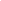 ×draw typeDateEQUESTRIAN ACTIVITIESWAIVER AND RELEASE OF LIABILITYIn consideration of being allowed to participate in any way in the Peace Country Barrel RacingAssociation, related events and Peace Country Barrel Racing Association activities, the undersigned acknowledges, appreciates, and agrees that:The risk of injury from the activities involved in this program is significant, including the potential for permanent paralysis and death, and while particular rules, equipment, and personal discipline may reduce this risk, the risk of serious injury does exist; and,I KNOWINGLY AND FREELY ASSUME ALL SUCH RISKS, both known and unknown, EVEN IF ARISING FROM THE NEGLIGENCE OF THE RELEASEES or others, and assume full responsibility for my participation; and,I willingly agree to comply with the stated and customary terms and conditions for participation.  If however I observe any unusual significant hazard during my presence or participation, I will remove myself from participation and bring such to the attention of the nearest official immediately; and,I, for myself and on behalf of my heirs, assigns, personal representatives and next of kin, HEREBY RELEASE AND HOLD HARMLESS Peace Country Barrel Racing Association,their officers, officials, agents and/or employees, other participants, sponsoring agencies, sponsors, advertisers, and, if applicable, owners and lessors of premises used to conduct the event (“Releasees”), WITH RESPECT TO ANY AND ALL INJURY, DISABILITY, DEATH, or loss or damage to person or property, WHETHER CAUSED BY THE NEGLIGENCE OF THE RELEASEES OR OTHERWISE.I HAVE READ THIS RELEASE OF LIABILITY AND ASSUMPTION OF RISK AGREEMENT, FULLY UNDERSTAND ITS TERMS, UNDERSTAND THAT I HAVE GIVEN UP SUBSTANTIAL RIGHTS BY SIGNING IT, AND SIGN IT FREELY AND VOLUNTARILY WITHOUT ANY INDUCEMENT.Participants Signature*(required)×draw typeDate SignedPaymentSubmit
Subtotal:$50.00Amount Due: $50.00Amount Due: $50.00